ROZKŁAD WYŁĄCZNIE W DNI ROBOCZE SZKOLNE –obowiązuje od dnia 1 września 2022 r.Organizator: GMINA BISKUPIEC, al. Niepodległości 2, 11-300 Biskupiec, Tel. 89 715 01 10Operator: USŁUGI TRANSPORTOWE KAMIL KRZEMIŃSKI, ul. Kościuszki 13/401, 10-502 Olsztyn, Tel. 664 742 053567bis→ BISKUPIEC-DWORZEC      (linia jednokierunkowa)Labuszewo-Zachód7:05Labuszewo7:06Dymer-Pętla7:09Dymer7:11Labuszewo-Wieś (DK57)7:13Labuszewo-Północ (DK57)7:15Botówko-Kolonia7:16Botówko7:17Rudziska7:19Pudląg7:21Biskupiec Kolonia III7:22Kramarka7:25Biskupiec-Mickiewicza7:29Biskupiec-SP27:29Biskupiec-Szkoła Niepubliczna7:32Biskupiec-Kościół7:34Biskupiec-SP37:36Biskupiec-Dworzec7:38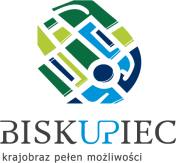 #łączymy powiat komunikacyjnieLinia współfinansowana z Funduszu Rozwoju Przewozów Autobusowych